Important disclaimer

The Chief Executive Officer of the Department of Agriculture and Food and the State of Western Australia accept no liability whatsoever by reason of negligence or otherwise arising from the use or release of this information or any part of it.Copyright © Western Australian Agriculture Authority, 2015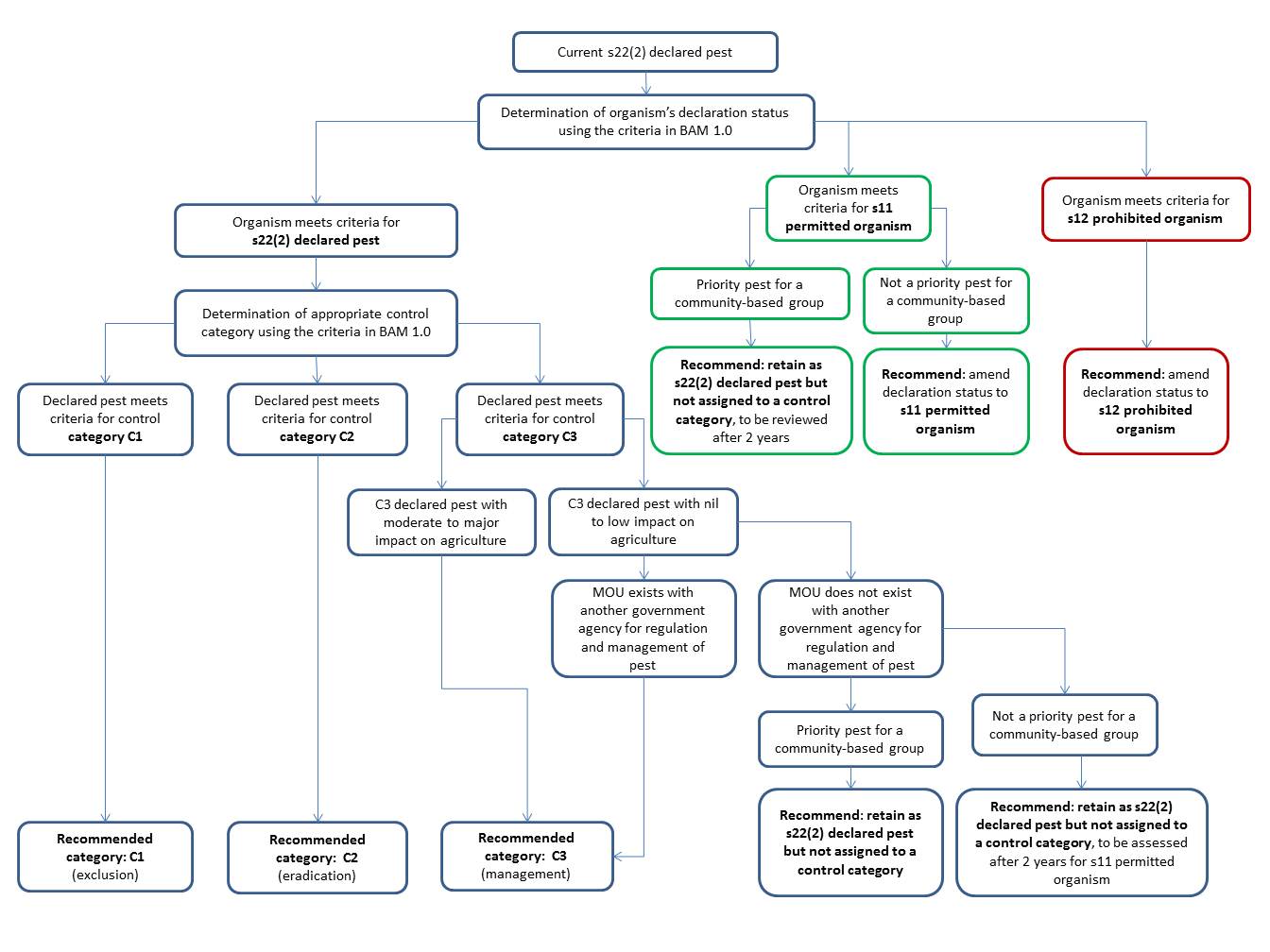 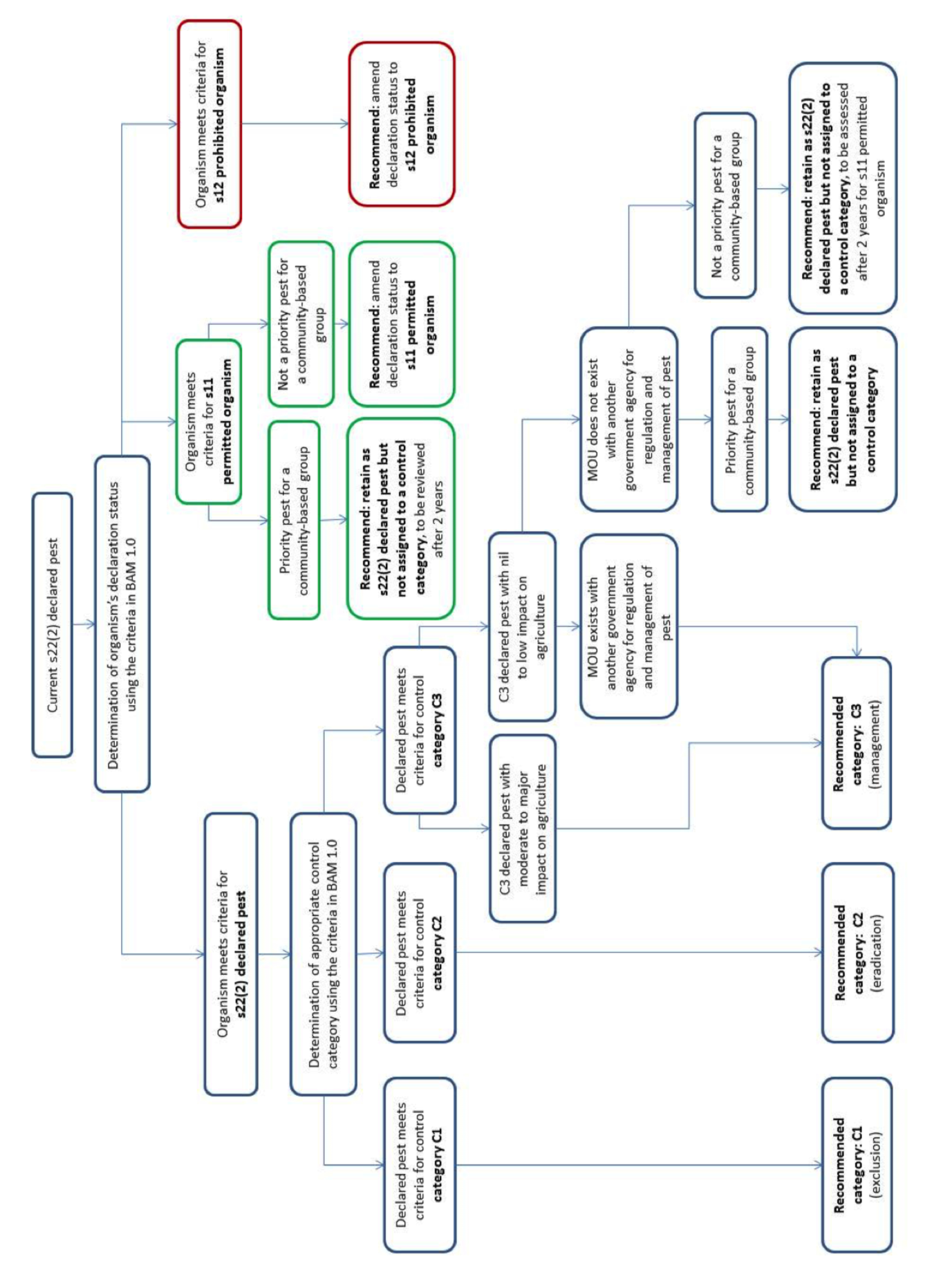 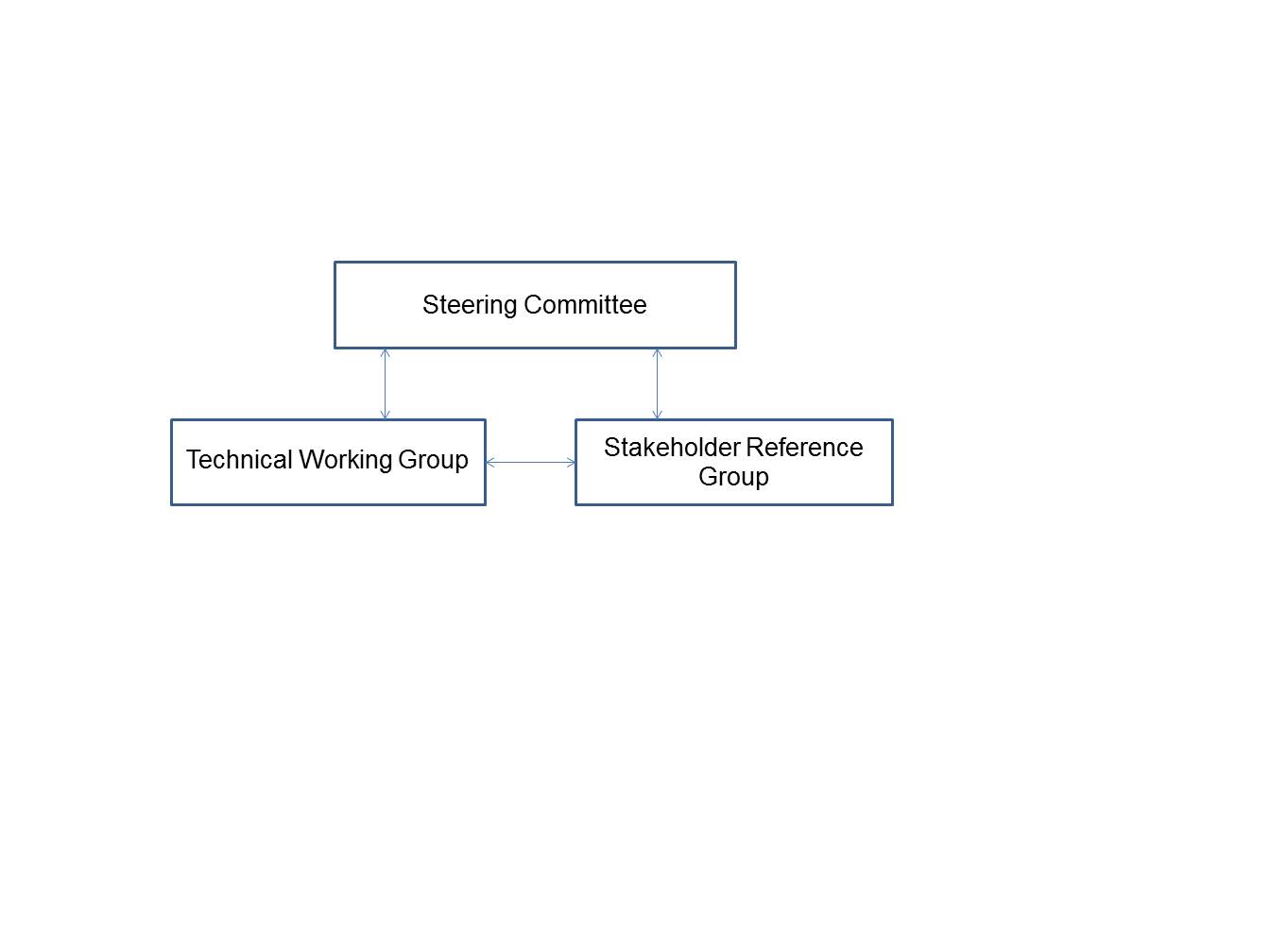 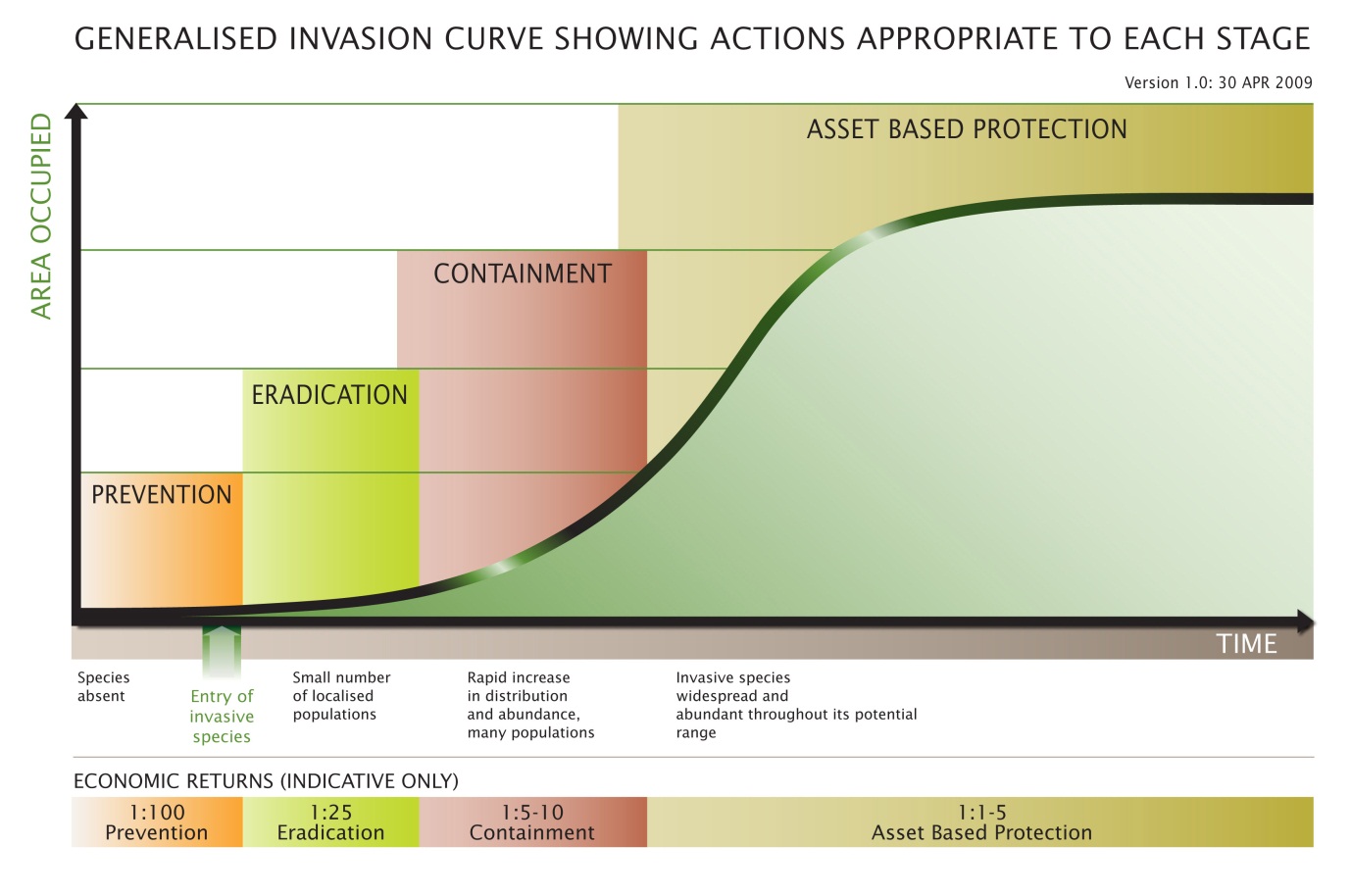 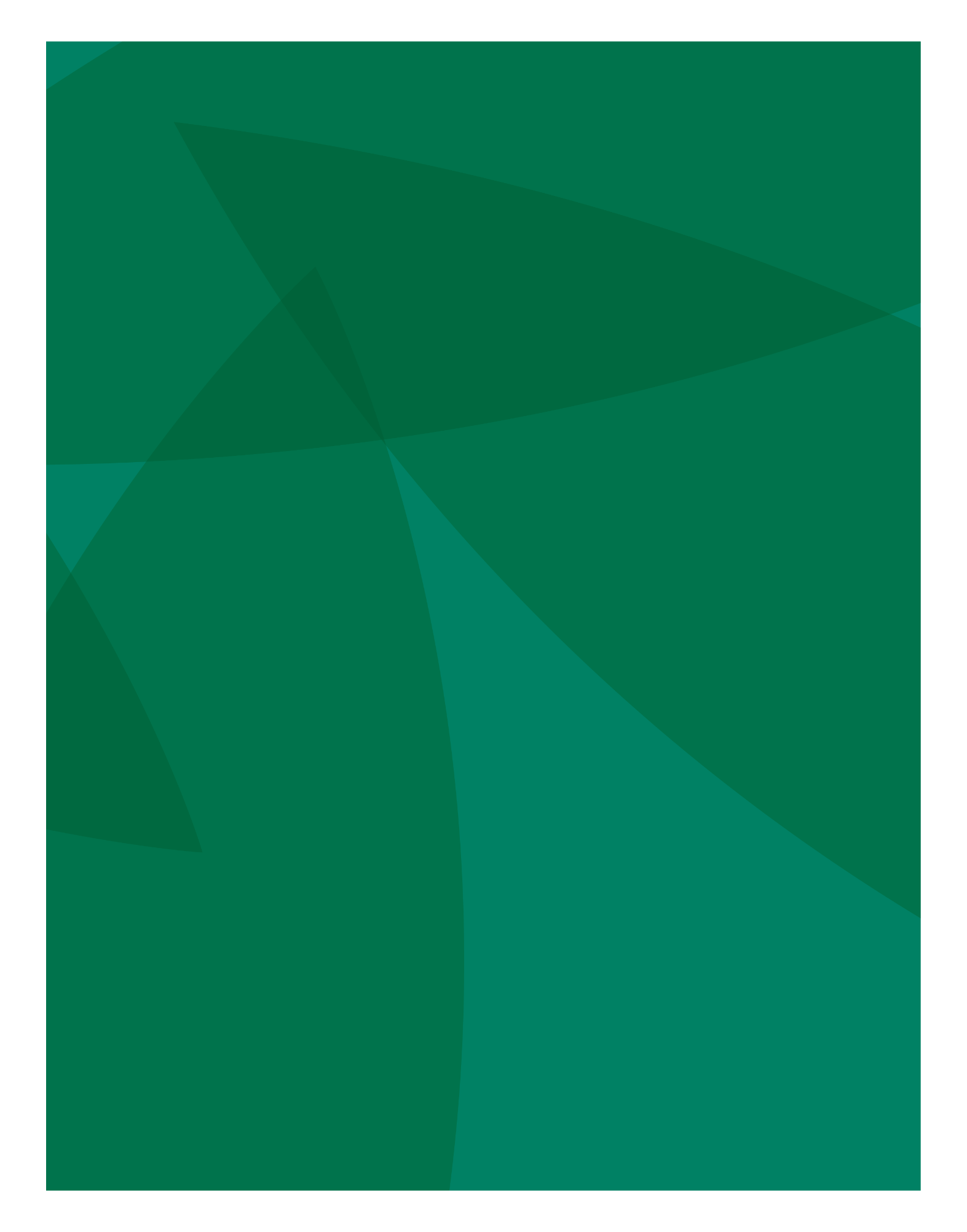 